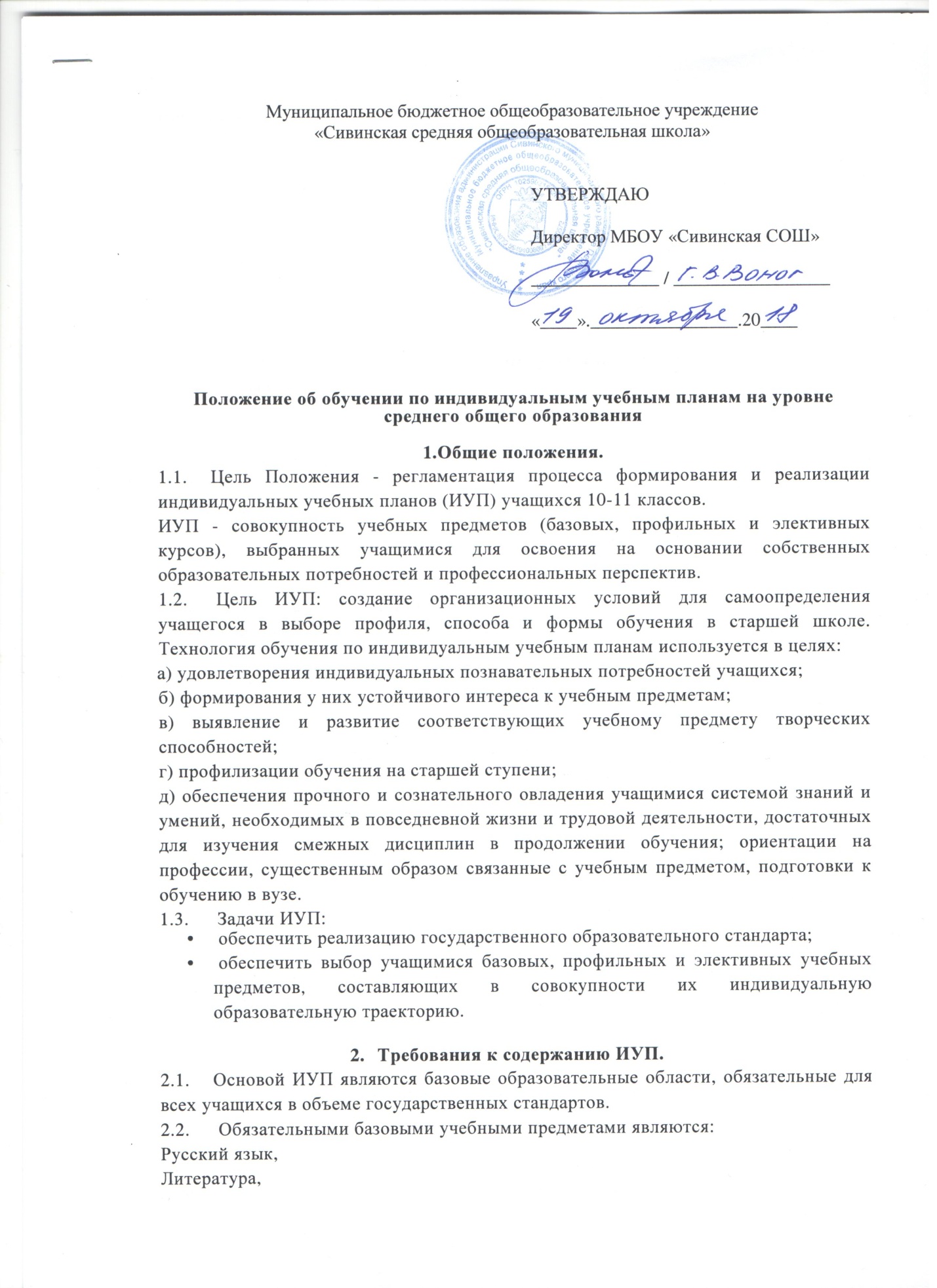 Иностранный язык,МатематикаИстория,Обществознание (включая право),Биология,Физика,АстрономияХимия,Физическая культура,ОБЖ.2.3 Профильные учебные курсы выбираемые учащимся индивидуально:Иностранный языкМатематикаИнформатикаОбществознаниеИсторияГеографияБиологияФизикаХимияЭлективные курсы по предметам. Учащиеся 10-11 классов формируют собственный учебный план, выбирая различные сочетания базовых, профильных курсов, учитывая нормативы учебного времени, установленные СанПиНом. В ИУП включаются элективные курсы по выбору учащихся старших классов. Составленный ИУП ученика утверждается директором школы.2.7..Преподавание учебных предметов профильного уровня ведется по программам средней общеобразовательной школы с соответствующей коррекцией	в	практической	части.Преподавание базовых учебных предметов ведется по программам средней общеобразовательной школы. Сокращение количества часов, отводимых на их изучение, обозначенное в базисном учебном плане, не допускается.При составлении расписания и организации учебной деятельности учащихся необходимо исходить из санитарно-гигиенических требований2.10.Знания учащихся по предмету расширенного изучения оцениваются на общих основаниях; при проведении в группе текущей, промежуточной и итоговой аттестации учащихся следует руководствоваться соответствующей инструкцией Министерства образования РФ.Механизм составления ИУП Для проектирования ИУП заместитель директора школы по учебно - воспитательной работе, ответственный за организацию предпрофильной подготовки и профильного обучения, составляет рабочий вариант учебного плана школы на основе федерального БУПа. Информирование учащихся и их родителей (законных представителей) о возможностях, вариантах и условиях профильного обучения старшеклассников на основе ИУП осуществляется на родительских собраниях классными руководителями и представителями администрации школы. Анкеты и диагностические методики, имеющие цель оказать помощь старшеклассникам в более точном выборе профильных учебных предметов и элективных курсов, подбираются педагогом психологом. Устанавливается следующий порядок проектирования ИУП: учащиеся совместно с родителями заполняют бланк ИУП. В процессе этой работы классные руководители и учителя предметники оказывают им консультативную помощь; заместитель директора по учебно - воспитательной работе осуществляет экспертизу ИУП каждого учащегося; методический совет школы, классные руководители и заместитель директора по учебно - воспитательной работе корректируют рабочий учебный план в соответствии с индивидуальными учебными планами; администрация школы планирует действия по обеспечению ИУП. Сроки осуществления перечисленных выше действий и ответственные лица конкретизируются в ежегодном плане организационных мероприятий по осуществлению профильного обучения на основе ИУП.Условия и порядок реализации ИУП учащихся.Обучение по профильным предметам в условиях введения ИУП осуществляют наиболее опытные и квалифицированные педагоги (высшей и первой квалификационной категории). При этом приоритетными направлениями в деятельности педагогов являются: активизация самостоятельной и творческой деятельности учащихся; развитие познавательных интересов учащихся; использование новых педагогических технологий.Занятия по предметам ИУП являются обязательными и регулируются нормами организации образовательного процесса. Исходя из ИУП учащихся формируются мобильные группы и составляется расписание. Для организации работы в классах с профильным обучением по ИУП используются следующие журналы: журналы мобильных групп учащихся, которые заполняются учителем, ведущим занятия по предмету на профильном, элективном уровне; классный журнал, в котором фиксируются оценки и прохождение учебного материала по базовым предметам, общие сведения об учащихся, сводная ведомость оценок учащихся.Классные руководители обязаны отслеживать посещаемость учебных занятий учащимися и успеваемость, своевременно информировать родителей. Промежуточные результаты выполнения ИУП отслеживаются и анализируются заместителем директора по учебно-воспитательной работе и являются основанием для коррекции учебно - воспитательного процесса.Порядок приема, перехода в другую учебную группу и отчисления. Формирование групп происходит в конце учебного года (май-июнь) на основании письменных заявлений учащихся с учетом успеваемости детей в целом и в частности по учебному предмету, углубленное или расширенное изучение которого выбирает ученик, рекомендаций учителей-предметников, степени психологической готовности к занятиям с программным материалом повышенного уровня, результатов итоговой аттестации. Комплектование групп осуществляется на 1 сентября текущего года при условии количества учащихся в ней, не менее 8. Число учащихся в группе не должно превышать 25 человек. При наличии необходимых средств возможно формирование групп с меньшей наполняемостью (не менее 5 учащихся) За учащимися 10-х классов в течении 1 четверти сохраняется право свободного перехода в другую учебную группу. Основанием для перехода служит письменное заявление учащегося и самостоятельное овладения учебным материалом другого профиля изученного в учебной группе, в которую осуществляется переход. В случае неудовлетворительного результата обучения в группе профильного изучения предмета по итогам аттестационного периода (полугодие, год) администрация оставляет за собой право перевода учащегося в группу базового изучения предмета.5.5 Отчисление учащегося осуществляется только по решению педагогического совета школы:а) по желанию учащегося или его законных представителей;б) в случае неуспешности обучения по общеобразовательным программам по итогам учебного годаУправление и экономическое обеспечение.Полную ответственность за организацию и результаты обучения по индивидуальным учебным планам несет администрация школы.В целях оценки потенциала, эффективности и определения тенденций развития учащихся администрацией школы проводится обобщающий контроль обучения согласно общешкольному плану, сравнительный анализ результатов обученности учащихся. Обучение в профильных группах осуществляют преподаватели имеющие 1 и высшую категорию. Из фонда стимулирования таким преподавателям устанавливается надбавка.Ликвидация и реорганизация групп производятся приказом директора школы на основании решения педагогического совета.Настоящее Положение принято с учетом мнения педагогического совета (протокол от «17» октября  2018 года № 3).